Grupa Krasnale –  16  kwietnia 2020r. 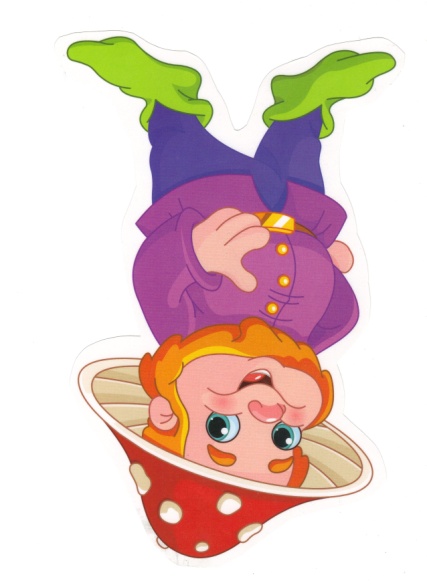    Witam wszystkie Krasnoludki !               Tajemnice książek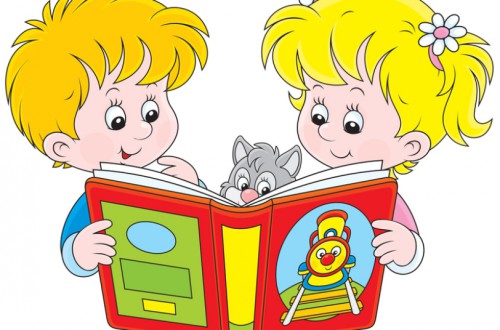 Temat dnia:   Kolorowe książeczkiZajęcie I .    Propozycja zabawy ruchowejZajęcie IZabawa na powitanie „Dzień dobry, dzień dobry wszyscy się witamy”  https://www.youtube.com/watch?v=jn2Urj1UJe8 Zajęcie II „Nasza biblioteczka” – swobodne wypowiedzi dzieci na temat wyglądu książek, dajemy  dziecku książeczkę z biblioteczkiNastępnie odpowiadają na pytania : Jak wygląda książeczka?; Jest duża czy mała, gruba czy cienka?; Czy ma ilustracje?; Co widać na ilustracjach?Kot                               Ewa Małgorzata Skorek                kot  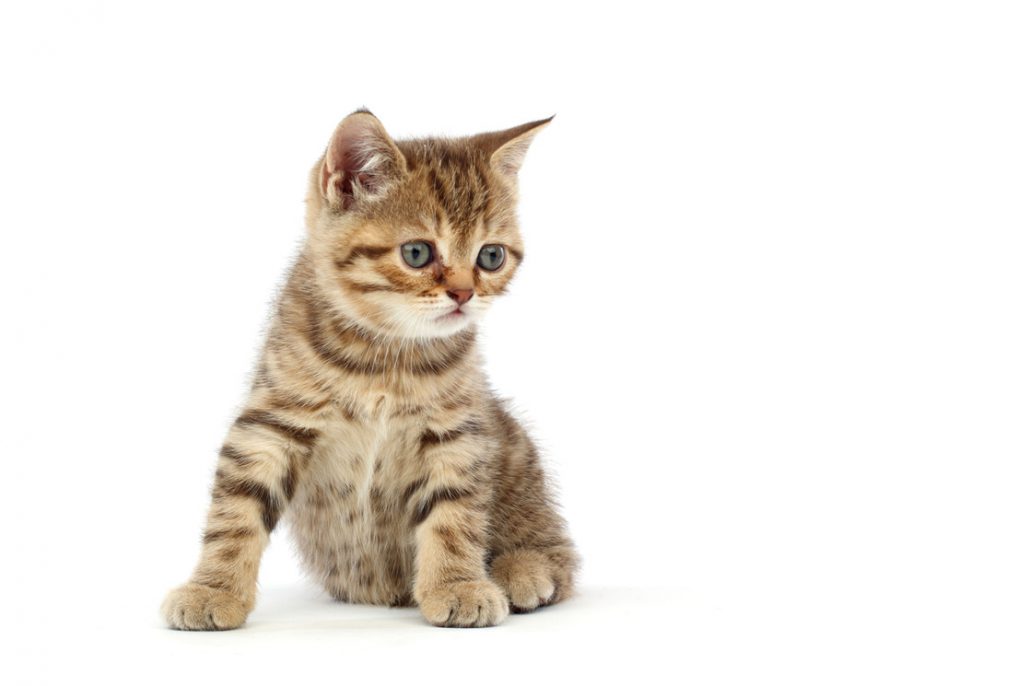 Miły pyszczek, uszka małe, tu dwa oczka, a tu wąsy daję. Wyprężony grzbiet, nogi, teraz ogon długi. Oto kot, co myszki lubi. Wysłuchaj piosenki i rób to co kotek w piosence!https://www.youtube.com/watch?v=tZUcCRzwHtYDziecko wykonuje określone czynności: Kotki biegają – dzieci poruszają się na czworakach; Kotki robią koci grzbiet –; Kotki piją mleczko z miseczki – dzieci układają dłonie w kształt miseczki i naśladują picie mleka; Kotki oblizują się i miauczą – dzieci oblizują wargi i miauczą jak koty. „Jaka to bajka?” – zabawa dydaktyczna. 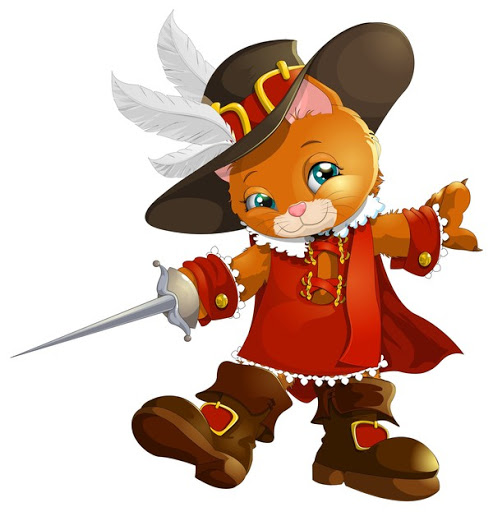 W jakiej bajce występuje ten kot?. Czytamy  historyjkę obrazkową dotyczącą bajki Kot w butach, składającą się z obrazków. Następnie na podstawie obrazków dzieci opowiadają historię zgodnie z chronologią zdarzeń .                      KOT W BUTACHStary młynarz miał trzech synów. Przed śmiercią podzielił majątek pomiędzy nich. Najstarszemu przypadł młyn, średniemu osiołek dla najmłodszego nic nie pozostało. Musiał iść z domu na tułaczką. W nieznane...  Zasmuconego chłopca pocieszał jedynie jego ukochany kot. 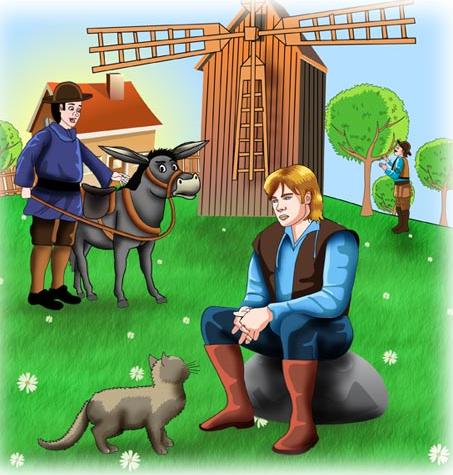 -Nie martw się, jakoś damy sobie radę w życiu. Mam pewien pomysł. Musisz postarać się dla mnie tylko o ubranie, a ja zrobię resztę! -Ty ubranie? Czy nie wystarczy, że mówisz jak człowiek? -Potrzebuję buty z cholewami i kapelusz z piórami. Wtedy zobaczysz, co potrafię Przechwalał się kot. Chłopiec pożyczył od dobrych ludzi buty i kapelusz, żeby mu kot dał spokój. W swoim nowym ubraniu, które dostał od chłopca wyglądał jak panicz. 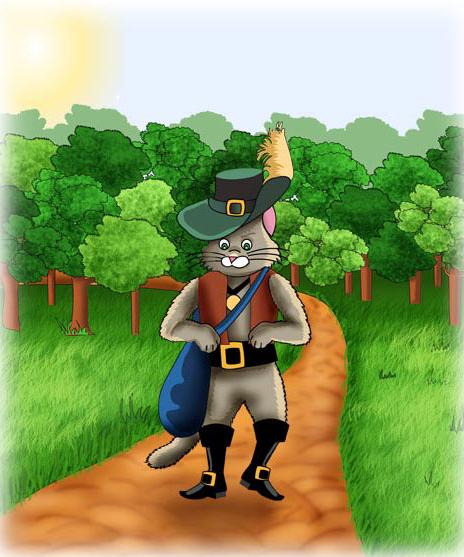 Teraz mógł zrobić to, co zamyślił. Poszedł, więc na zamek. Prosto do króla. Zaniósł mu upolowanego zająca  mówiąc: - To skromny dar od mego Pana.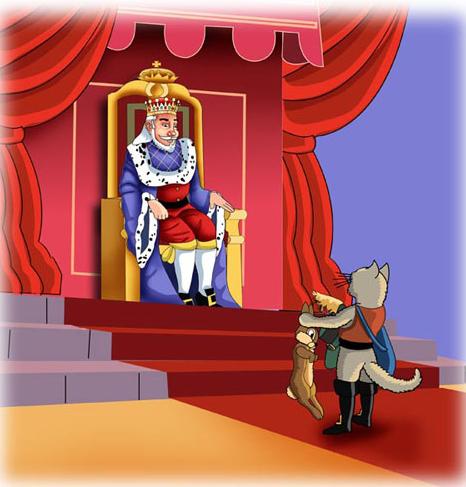 Król był obżartuchem - przyjął  zająca z wdzięcznością. Na drugi dzień kot zaprowadził chłopca nad staw. Rozbierz się i wykąp. Musisz być czysty na spotkanie z królem! Gdy przyjaciel wszedł do wody, kot ukrył jego ubranie daleko w sitowiu. Sprytne kocisko wiedziało, że król lubił ranne przejażdżki karetą wzdłuż tego stawu. Już po chwili zadudniły koła na kocich łbach. Kot tylko na to czekał: - Ratunku! Mojego Pana obrabowano. Nawet stroje zabrali, gdy się kąpał. Król rozpoznał kota po jego dziwnym przebraniu i kazał służbie odziać chłopca.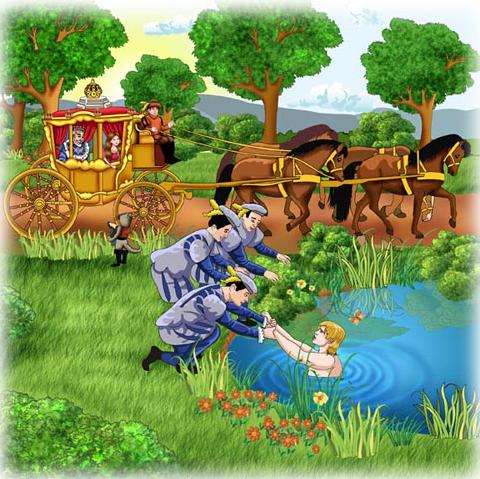  Z królem jechała jego córka. Wyjrzała przez okno karety i zobaczyła pięknego młodzieńca w królewskich szatach. Westchnęła...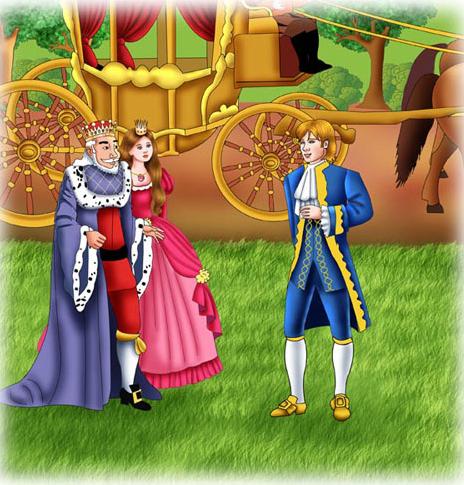 A i jemu spodobała się królewna. Wtedy kot skłonił się nisko królowi i zaprosił go do zamku swojego pana: -To tam, Królu-i pokazał widoczną z daleka wieżę. Król skinął głową na znak zgody. Uradowany kot popędził do tego zamku, przykazując napotkanym chłopom mówić, że to ziemie jego pana.*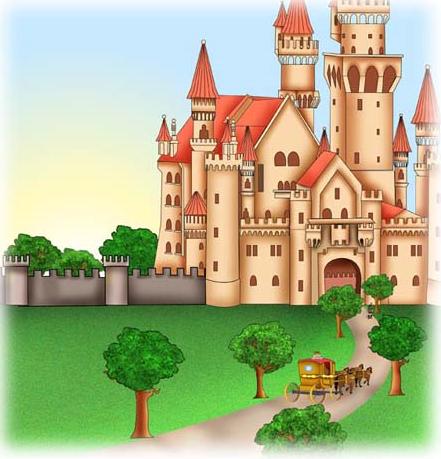 Kot znał ten zamek. Wiedział, że mieszka w nim czarownik. Stanął przed nim i powiedział: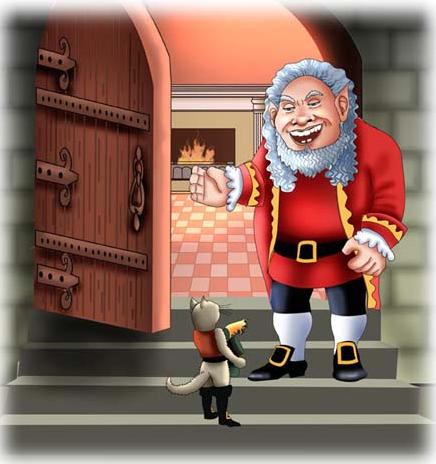  - Ludzie mówią Panie, że potrafisz zamienić się w straszne zwierzę lwa. 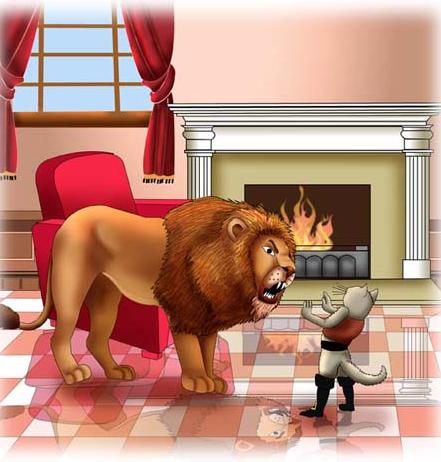 Ale w maleńką myszkę na pewno nie umiesz się zamienić! -Ja nie potrafię? - ryknął straszliwie gospodarz zamku. Rozgniewany czarownik wymówił zaklęcie i w mig zamienił się w mysz.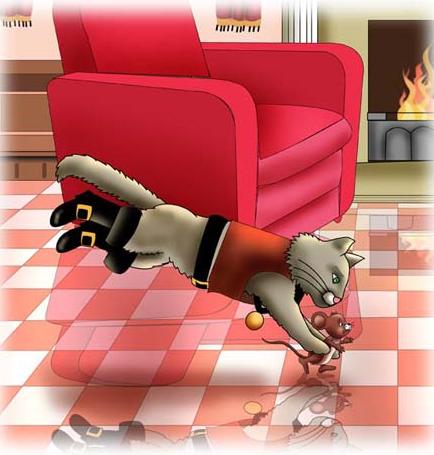 Kot złapał ją za ogon i połknął. W tym momencie, na zamkowy dziedziniec wjechała królewska kareta. Kot wprowadził zacnych gości na zamek. Podczas uczty młodzi spoglądali na siebie. Zauważył to król i rzekł: - Widzę, drogie dzieci, że przypadliście sobie do gustu. Wyprawimy wesele! Tak też się wkrótce stało. Syn młynarza został księciem.  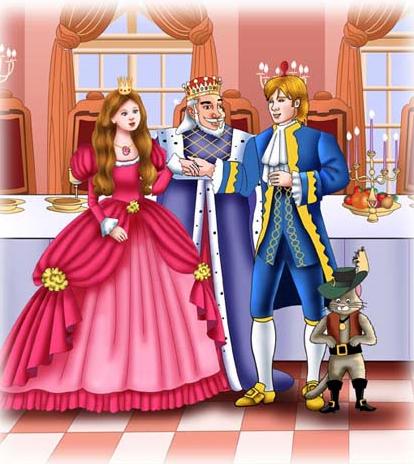 Można  dodatkowo obejrzeć krótką bajkę Bajka ,,Kot w butach”https://www.youtube.com/watch?v=B7Ofrdarzb0	Piosenka o kociehttps://www.youtube.com/watch?v=Vz_UCD3TV_MZajęcie III„Kot” – praca plastyczno-techniczna, będą potrzebne dwa koła czarne lub brązowe , małe i duże , dwa trójkąty o pasek ,a ogonek , paseczki na wąsiki. Dziecko nakleja koła na kartkę, małe to głowa, doklejenie oczu, wąsów z włóczki, nosa. Można  pomóc dziecku przymocować patyczki do sylwet kotów tak, aby powstały kukiełki, które można wykorzystać do zabawy lub teatrzyku.Można wykonać też inne kotki 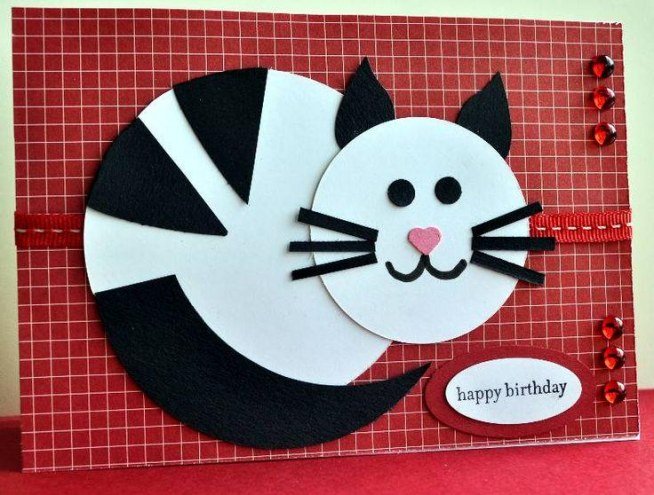 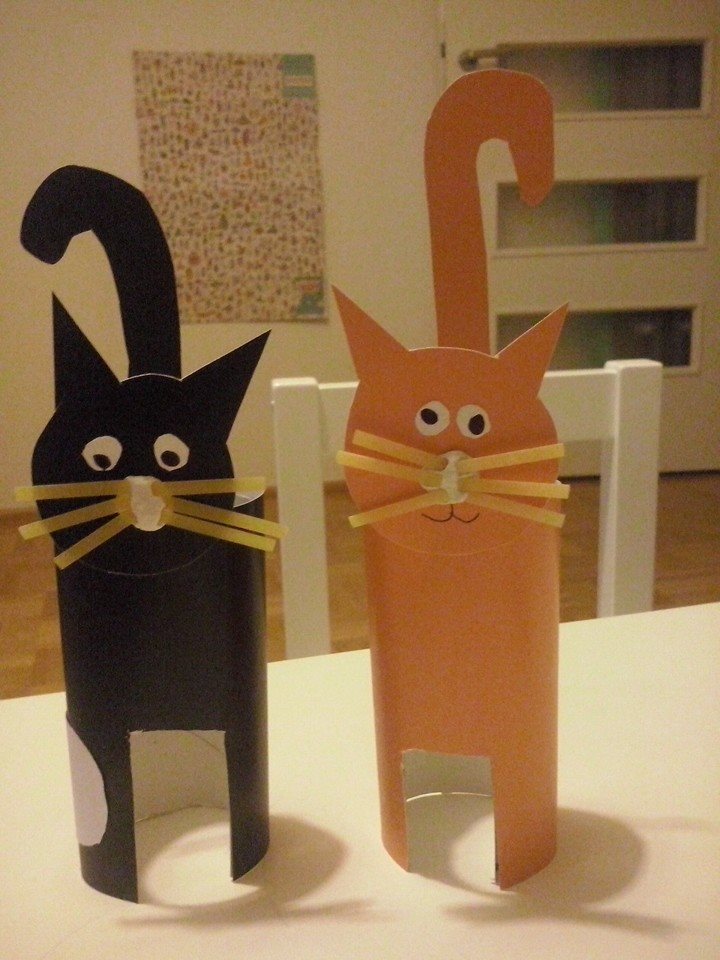 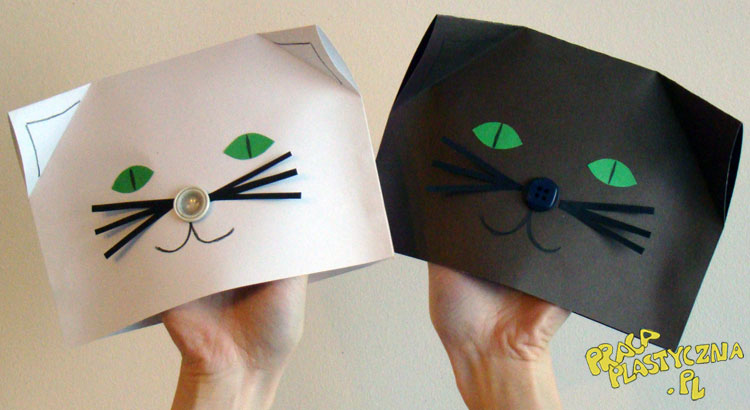 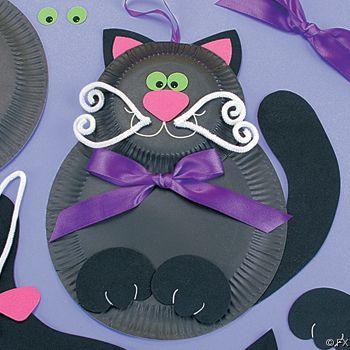 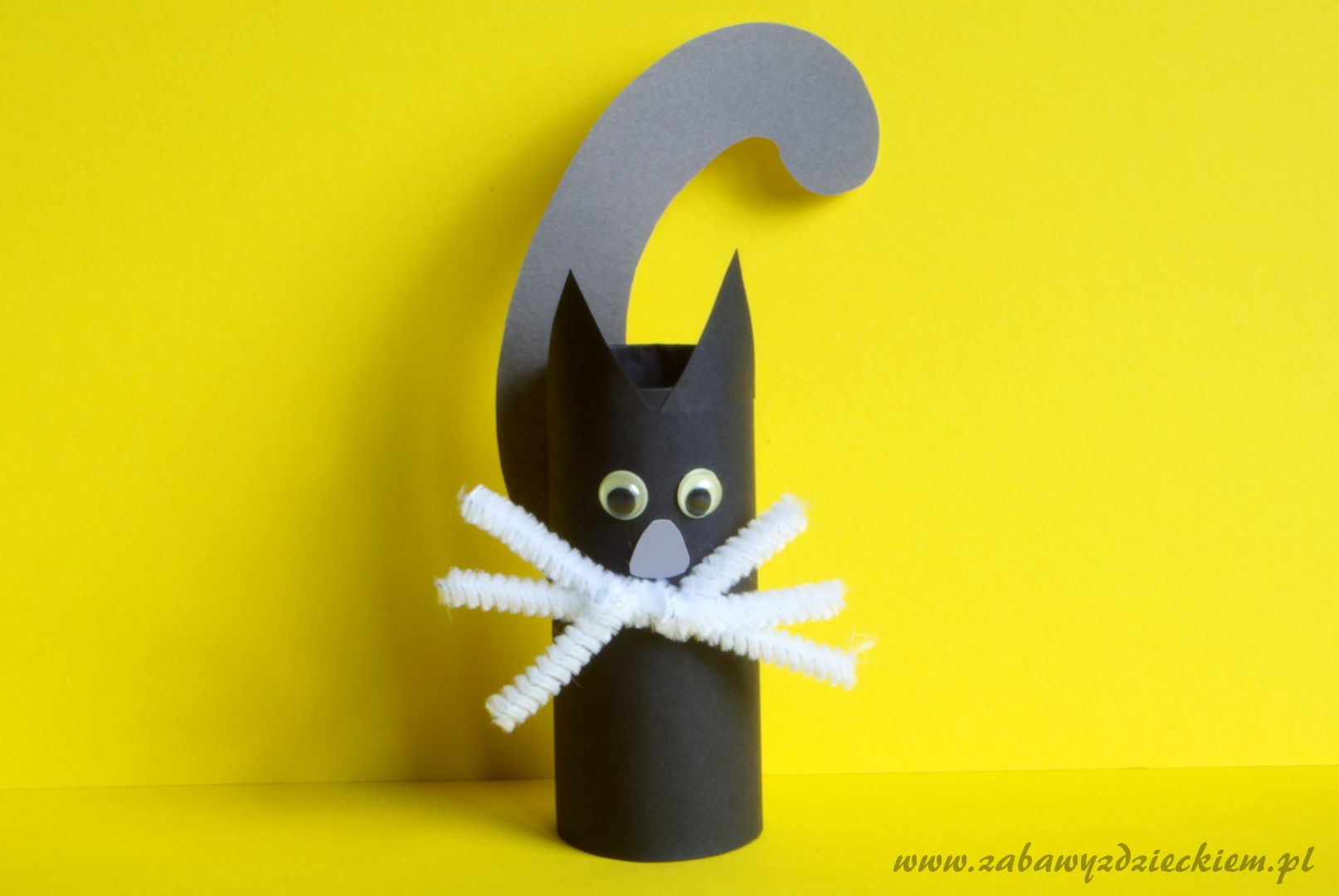 Pokoloruj obrazek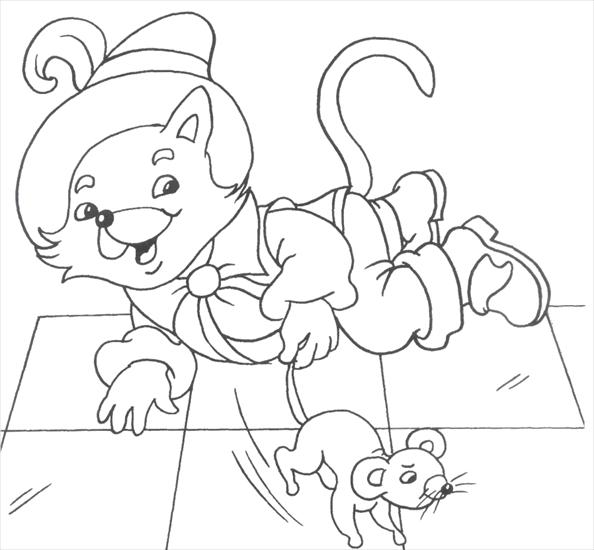 